Описание изменений (фактических данных) в оценке значений индикаторов развития систем теплоснабжения поселения, городского округа, города федерального значения с учетом реализации проектов схемы теплоснабженияПри актуализации Схемы на 2024 год индикаторы развития обновлены в соответствии с фактическими сведениями за 2022 год, а также согласно корректировке прогнозных значений.Индикаторы развития систем теплоснабжения городского округаИндикаторы развития систем теплоснабжения г. Нижневартовска разрабатываются в соответствии пунктом 79 Требований к схемам теплоснабжения и содержат результаты оценки существующих и перспективных значений следующих индикаторов развития систем теплоснабжения, рассчитанных в соответствии с методическими указаниями по разработке схем теплоснабжения, а именно:количество прекращений подачи тепловой энергии, теплоносителя в результате технологических нарушений на тепловых сетях;количество прекращений подачи тепловой энергии, теплоносителя в результате технологических нарушений на источниках тепловой энергии;удельный расход условного топлива на единицу тепловой энергии, отпускаемой с коллекторов источников тепловой энергии (отдельно для тепловых электрических станций и котельных);отношение величины технологических потерь тепловой энергии, теплоносителя к материальной характеристике тепловой сети;коэффициент использования установленной тепловой мощности;удельная материальная характеристика тепловых сетей, приведенная к расчетной тепловой нагрузке;доля тепловой энергии, выработанной в комбинированном режиме (как отношение величины тепловой энергии, отпущенной из отборов турбоагрегатов, к общей величине выработанной тепловой энергии в границах поселения, городского округа, города федерального значения);удельный расход условного топлива на отпуск электрической энергии;коэффициент использования теплоты топлива (только для источников тепловой энергии, функционирующих в режиме комбинированной выработки электрической и тепловой энергии);доля отпуска тепловой энергии, осуществляемого потребителям по приборам учета, в общем объеме отпущенной тепловой энергии;средневзвешенный (по материальной характеристике) срок эксплуатации тепловых сетей;отношение материальной характеристики тепловых сетей, реконструированных за год, к общей материальной характеристике тепловых сетей (фактическое значение за отчетный период и прогноз изменения при реализации проектов, указанных в утвержденной схеме теплоснабжения);отношение установленной тепловой мощности оборудования источников тепловой энергии, реконструированного за год, к общей установленной тепловой мощности источников тепловой энергии (фактическое значение за отчетный период и прогноз изменения при реализации проектов, указанных в утвержденной схеме теплоснабжения) (для поселения, городского округа, города федерального значения).Вышеприведенные показатели представлены в таблице 2-1.Таблица 2-1 - Индикаторы развития систем теплоснабжения г. НижневартовскаОтсутствие зафиксированных фактов нарушения антимонопольного законодательства (выданных предупреждений, предписаний), а также отсутствие применения санкций, предусмотренных Кодексом Российской Федерации об административных правонарушениях, за нарушение законодательства Российской Федерации в сфере теплоснабжения, антимонопольного законодательства Российской Федерации, законодательства Российской Федерации о естественных монополияхФакты нарушения антимонопольного законодательства РФ на территории г. Нижневартовска отсутствуют.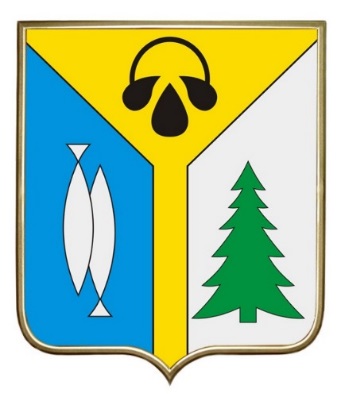 Схема теплоснабжения муниципального образованиягород нижневартовск(актуализация на 2024 год)Обосновывающие материалыГлава 13индикаторы развития систем теплоснабжения№ п/пТеплоисточник2020202120222023202420252026202720282029203020312032203320342035в) удельный расход условного топлива на единицу тепловой энергии, отпускаемой с коллекторов источников тепловой энергиив) удельный расход условного топлива на единицу тепловой энергии, отпускаемой с коллекторов источников тепловой энергиив) удельный расход условного топлива на единицу тепловой энергии, отпускаемой с коллекторов источников тепловой энергиив) удельный расход условного топлива на единицу тепловой энергии, отпускаемой с коллекторов источников тепловой энергиив) удельный расход условного топлива на единицу тепловой энергии, отпускаемой с коллекторов источников тепловой энергиив) удельный расход условного топлива на единицу тепловой энергии, отпускаемой с коллекторов источников тепловой энергиив) удельный расход условного топлива на единицу тепловой энергии, отпускаемой с коллекторов источников тепловой энергиив) удельный расход условного топлива на единицу тепловой энергии, отпускаемой с коллекторов источников тепловой энергиив) удельный расход условного топлива на единицу тепловой энергии, отпускаемой с коллекторов источников тепловой энергиив) удельный расход условного топлива на единицу тепловой энергии, отпускаемой с коллекторов источников тепловой энергиив) удельный расход условного топлива на единицу тепловой энергии, отпускаемой с коллекторов источников тепловой энергиив) удельный расход условного топлива на единицу тепловой энергии, отпускаемой с коллекторов источников тепловой энергиив) удельный расход условного топлива на единицу тепловой энергии, отпускаемой с коллекторов источников тепловой энергиив) удельный расход условного топлива на единицу тепловой энергии, отпускаемой с коллекторов источников тепловой энергиив) удельный расход условного топлива на единицу тепловой энергии, отпускаемой с коллекторов источников тепловой энергиив) удельный расход условного топлива на единицу тепловой энергии, отпускаемой с коллекторов источников тепловой энергиив) удельный расход условного топлива на единицу тепловой энергии, отпускаемой с коллекторов источников тепловой энергиив) удельный расход условного топлива на единицу тепловой энергии, отпускаемой с коллекторов источников тепловой энергииКотельные АО «Городские электрические сети»Котельные АО «Городские электрические сети»Котельные АО «Городские электрические сети»Котельные АО «Городские электрические сети»Котельные АО «Городские электрические сети»Котельные АО «Городские электрические сети»Котельные АО «Городские электрические сети»Котельные АО «Городские электрические сети»Котельные АО «Городские электрические сети»Котельные АО «Городские электрические сети»Котельные АО «Городские электрические сети»Котельные АО «Городские электрические сети»Котельные АО «Городские электрические сети»Котельные АО «Городские электрические сети»Котельные АО «Городские электрические сети»Котельные АО «Городские электрические сети»Котельные АО «Городские электрические сети»Котельные АО «Городские электрические сети»1Котельная №1155,5155,48157,87154,81154,33154,33154,33154,33154,33154,33154,33154,33154,33154,33154,33154,332Котельная №2А153,16153,16157,27157,45156,78156,78156,78156,78156,78156,78156,78156,78156,78156,78156,78156,783Котельная №3А155,31155,31154,13152,64151,94151,94151,94151,94151,94151,94151,94151,94151,94151,94151,94151,944Котельная №5151,6151,6156,71151,6151,6151,6151,6151,6151,60151,60151,60151,60151,60151,60151,60151,605Котельная №8148,55148,55151,71150,69150,25150,25150,25150,25150,25150,25150,25150,25150,25150,25150,25150,256Котельная №8А00000000000000007Котельная №8Б153,14153,14161,83155,39154,92154,92154,92154,92154,92154,92154,92154,92154,92154,92154,92154,928Котельная «Рыбозавод»155,25155,25Котельная переведена в режим повысительной насосной станцииКотельная переведена в режим повысительной насосной станцииКотельная переведена в режим повысительной насосной станцииКотельная переведена в режим повысительной насосной станцииКотельная переведена в режим повысительной насосной станцииКотельная переведена в режим повысительной насосной станцииКотельная переведена в режим повысительной насосной станцииКотельная переведена в режим повысительной насосной станцииКотельная переведена в режим повысительной насосной станцииКотельная переведена в режим повысительной насосной станцииКотельная переведена в режим повысительной насосной станцииКотельная переведена в режим повысительной насосной станцииКотельная переведена в режим повысительной насосной станцииКотельная переведена в режим повысительной насосной станции9Котельная В-5000160,94156,57156,57156,57156,57156,57156,57156,57156,57156,57156,57156,57156,57ИТОГО по СЦТ на базе котельных №№ 1, 2А, 3А, 5, 8, 8А, 8Б, В-5ИТОГО по СЦТ на базе котельных №№ 1, 2А, 3А, 5, 8, 8А, 8Б, В-5156,18156,18155,84153,44152,98152,98152,98152,98152,98152,98152,98152,98152,98152,98152,98152,9810Блочная котельная №1  (бывш. ЗАО «Нижневартовскстройдеталь»)000170,22170,22170,22170,22170,22170,22170,22170,22170,22170,22170,22170,22170,22ИТОГО по СЦТ на базе котельных АО «Городские электрические сети»ИТОГО по СЦТ на базе котельных АО «Городские электрические сети»156,18156,18155,84153,78153,33153,33153,33153,33153,33153,330,000,000,000,000,000,00Прочие ведомственные и производственные котельныеПрочие ведомственные и производственные котельныеПрочие ведомственные и производственные котельныеПрочие ведомственные и производственные котельныеПрочие ведомственные и производственные котельныеПрочие ведомственные и производственные котельныеПрочие ведомственные и производственные котельныеПрочие ведомственные и производственные котельныеПрочие ведомственные и производственные котельныеПрочие ведомственные и производственные котельныеПрочие ведомственные и производственные котельныеПрочие ведомственные и производственные котельныеПрочие ведомственные и производственные котельныеПрочие ведомственные и производственные котельныеПрочие ведомственные и производственные котельныеПрочие ведомственные и производственные котельныеПрочие ведомственные и производственные котельныеПрочие ведомственные и производственные котельные11Котельная ЗАО «Нижневартовскстройдеталь»155,21155,21170,22Котельная передана АО «Городские электрические сети»Котельная передана АО «Городские электрические сети»Котельная передана АО «Городские электрические сети»Котельная передана АО «Городские электрические сети»Котельная передана АО «Городские электрические сети»Котельная передана АО «Городские электрические сети»Котельная передана АО «Городские электрические сети»Котельная передана АО «Городские электрические сети»Котельная передана АО «Городские электрические сети»Котельная передана АО «Городские электрические сети»Котельная передана АО «Городские электрические сети»Котельная передана АО «Городские электрические сети»Котельная передана АО «Городские электрические сети»12Котельная ООО «КарьерАСтрой»153,18153,18221,02221,02221,02221,02221,02221,02221,02221,02221,02221,02221,02221,02221,02221,0213Блочно-модульная котельная БКУ-1,8 (в квартале 5П)0,00270,47270,49270,49270,49270,49270,49270,49270,49270,49270,49270,49270,49270,49270,49270,49ИТОГО по прочим котельным, от которых осуществляется регулируемая деятельность в сфере теплоснабженияИТОГО по прочим котельным, от которых осуществляется регулируемая деятельность в сфере теплоснабжения154,68154,68177,84222,78222,78222,78222,78222,78222,78222,78222,78222,78222,78222,78222,78222,78Новые котельные (некомбинированная выработка)Новые котельные (некомбинированная выработка)Новые котельные (некомбинированная выработка)Новые котельные (некомбинированная выработка)Новые котельные (некомбинированная выработка)Новые котельные (некомбинированная выработка)Новые котельные (некомбинированная выработка)Новые котельные (некомбинированная выработка)Новые котельные (некомбинированная выработка)Новые котельные (некомбинированная выработка)Новые котельные (некомбинированная выработка)Новые котельные (некомбинированная выработка)Новые котельные (некомбинированная выработка)Новые котельные (некомбинированная выработка)Новые котельные (некомбинированная выработка)Новые котельные (некомбинированная выработка)Новые котельные (некомбинированная выработка)Новые котельные (некомбинированная выработка)14Новая котельная ПС-1С0000000015615615615615615615615615Новая котельная Восточная00000000000000015616Новая котельная на территории озера Комсомольское00000156156156156156156156156156156156ИТОГО по новым теплоисточникамИТОГО по новым теплоисточникам00000156156156156156156156156156156156ИТОГО по городуИТОГО по городу155,42155,42156,36154,01153,56153,56153,56153,56153,60153,60153,60153,64153,64153,64153,64153,64д) коэффициент использования установленной тепловой мощностид) коэффициент использования установленной тепловой мощностид) коэффициент использования установленной тепловой мощностид) коэффициент использования установленной тепловой мощностид) коэффициент использования установленной тепловой мощностид) коэффициент использования установленной тепловой мощностид) коэффициент использования установленной тепловой мощностид) коэффициент использования установленной тепловой мощностид) коэффициент использования установленной тепловой мощностид) коэффициент использования установленной тепловой мощностид) коэффициент использования установленной тепловой мощностид) коэффициент использования установленной тепловой мощностид) коэффициент использования установленной тепловой мощностид) коэффициент использования установленной тепловой мощностид) коэффициент использования установленной тепловой мощностид) коэффициент использования установленной тепловой мощностид) коэффициент использования установленной тепловой мощностид) коэффициент использования установленной тепловой мощностиКотельные АО «Городские электрические сети»Котельные АО «Городские электрические сети»Котельные АО «Городские электрические сети»Котельные АО «Городские электрические сети»Котельные АО «Городские электрические сети»Котельные АО «Городские электрические сети»Котельные АО «Городские электрические сети»Котельные АО «Городские электрические сети»Котельные АО «Городские электрические сети»Котельные АО «Городские электрические сети»Котельные АО «Городские электрические сети»Котельные АО «Городские электрические сети»Котельные АО «Городские электрические сети»Котельные АО «Городские электрические сети»Котельные АО «Городские электрические сети»Котельные АО «Городские электрические сети»Котельные АО «Городские электрические сети»Котельные АО «Городские электрические сети»17Котельная №117,70%18,00%21,08%18,10%18,10%18,10%18,10%18,10%18,10%18,10%18,10%18,10%18,10%18,10%18,10%18,10%18Котельная №2А10,70%10,90%13,49%11,00%11,00%11,10%11,10%11,10%11,10%11,10%11,10%11,10%11,10%11,10%11,10%11,10%19Котельная №3А16,60%16,90%21,00%17,20%17,70%17,90%18,30%18,60%18,70%18,70%18,70%18,70%18,70%18,80%18,80%18,80%20Котельная №514,20%14,50%17,91%14,70%15,10%16,30%16,60%16,70%16,80%16,80%16,80%16,90%17,10%17,30%17,50%17,50%21Котельная №816,20%16,50%24,14%15,90%15,50%15,20%18,60%19,10%19,60%19,60%19,60%19,60%19,60%19,60%19,60%19,60%22Котельная №8А9,80%9,80%14,14%9,80%9,80%9,80%9,80%9,80%9,80%9,80%9,80%9,80%9,80%9,80%9,80%9,80%23Котельная №8Б9,00%9,20%11,37%9,40%9,80%11,00%25,30%27,50%29,00%29,00%29,10%29,10%29,10%29,10%29,10%29,10%24Котельная «Рыбозавод»11,90%13,20%Котельная переведена в режим повысительной насосной станцииКотельная переведена в режим повысительной насосной станцииКотельная переведена в режим повысительной насосной станцииКотельная переведена в режим повысительной насосной станцииКотельная переведена в режим повысительной насосной станцииКотельная переведена в режим повысительной насосной станцииКотельная переведена в режим повысительной насосной станцииКотельная переведена в режим повысительной насосной станцииКотельная переведена в режим повысительной насосной станцииКотельная переведена в режим повысительной насосной станцииКотельная переведена в режим повысительной насосной станцииКотельная переведена в режим повысительной насосной станцииКотельная переведена в режим повысительной насосной станцииКотельная переведена в режим повысительной насосной станции25Котельная В-50,00%0,00%0,00%3,80%4,10%4,10%4,10%4,10%4,10%4,10%4,10%4,10%4,10%4,10%4,10%4,10%26Блочная котельная №1  (бывш. ЗАО «Нижневартовскстройдеталь»)0,00%0,00%0,00%25,08%25,08%25,08%25,08%25,08%25,08%25,08%25,08%25,08%25,08%25,08%25,08%25,08%Прочие ведомственные и производственные котельныеПрочие ведомственные и производственные котельныеПрочие ведомственные и производственные котельныеПрочие ведомственные и производственные котельныеПрочие ведомственные и производственные котельныеПрочие ведомственные и производственные котельныеПрочие ведомственные и производственные котельныеПрочие ведомственные и производственные котельныеПрочие ведомственные и производственные котельныеПрочие ведомственные и производственные котельныеПрочие ведомственные и производственные котельныеПрочие ведомственные и производственные котельныеПрочие ведомственные и производственные котельныеПрочие ведомственные и производственные котельныеПрочие ведомственные и производственные котельныеПрочие ведомственные и производственные котельныеПрочие ведомственные и производственные котельныеПрочие ведомственные и производственные котельные27Котельная ЗАО «Нижневартовскстройдеталь»20,40%20,40%20,40%Котельная передана АО «Городские электрические сети»Котельная передана АО «Городские электрические сети»Котельная передана АО «Городские электрические сети»Котельная передана АО «Городские электрические сети»Котельная передана АО «Городские электрические сети»Котельная передана АО «Городские электрические сети»Котельная передана АО «Городские электрические сети»Котельная передана АО «Городские электрические сети»Котельная передана АО «Городские электрические сети»Котельная передана АО «Городские электрические сети»Котельная передана АО «Городские электрические сети»Котельная передана АО «Городские электрические сети»Котельная передана АО «Городские электрические сети»28Котельная ООО «КарьерАСтрой»9,50%9,50%5,57%5,57%5,57%5,57%5,57%5,57%5,57%5,57%5,57%5,57%5,57%5,57%5,57%5,57%Новые котельные (некомбинированная выработка)Новые котельные (некомбинированная выработка)Новые котельные (некомбинированная выработка)Новые котельные (некомбинированная выработка)Новые котельные (некомбинированная выработка)Новые котельные (некомбинированная выработка)Новые котельные (некомбинированная выработка)Новые котельные (некомбинированная выработка)Новые котельные (некомбинированная выработка)Новые котельные (некомбинированная выработка)Новые котельные (некомбинированная выработка)Новые котельные (некомбинированная выработка)Новые котельные (некомбинированная выработка)Новые котельные (некомбинированная выработка)Новые котельные (некомбинированная выработка)Новые котельные (некомбинированная выработка)Новые котельные (некомбинированная выработка)Новые котельные (некомбинированная выработка)29Новая котельная ПС-1С0,00%0,00%0,00%0,00%0,00%0,00%0,00%3,10%5,10%7,30%10,40%12,40%14,30%16,60%19,00%19,10%30Новая котельная Восточная0,00%0,00%0,00%0,60%1,00%1,40%1,40%1,40%1,40%1,40%1,40%1,40%1,40%1,40%1,40%1,40%31Новая котельная на территории озера Комсомольское0,00%0,00%0,00%0,00%0,00%0,50%0,60%0,60%0,60%0,60%0,60%0,60%0,60%0,60%0,60%0,60%ж) доля тепловой энергии, выработанной в комбинированном режиме (как отношение величины тепловой энергии, отпущенной из отборов турбоагрегатов, к общей величине выработанной тепловой энергии в границах поселения, городского округа, города федерального значения)ж) доля тепловой энергии, выработанной в комбинированном режиме (как отношение величины тепловой энергии, отпущенной из отборов турбоагрегатов, к общей величине выработанной тепловой энергии в границах поселения, городского округа, города федерального значения)ж) доля тепловой энергии, выработанной в комбинированном режиме (как отношение величины тепловой энергии, отпущенной из отборов турбоагрегатов, к общей величине выработанной тепловой энергии в границах поселения, городского округа, города федерального значения)ж) доля тепловой энергии, выработанной в комбинированном режиме (как отношение величины тепловой энергии, отпущенной из отборов турбоагрегатов, к общей величине выработанной тепловой энергии в границах поселения, городского округа, города федерального значения)ж) доля тепловой энергии, выработанной в комбинированном режиме (как отношение величины тепловой энергии, отпущенной из отборов турбоагрегатов, к общей величине выработанной тепловой энергии в границах поселения, городского округа, города федерального значения)ж) доля тепловой энергии, выработанной в комбинированном режиме (как отношение величины тепловой энергии, отпущенной из отборов турбоагрегатов, к общей величине выработанной тепловой энергии в границах поселения, городского округа, города федерального значения)ж) доля тепловой энергии, выработанной в комбинированном режиме (как отношение величины тепловой энергии, отпущенной из отборов турбоагрегатов, к общей величине выработанной тепловой энергии в границах поселения, городского округа, города федерального значения)ж) доля тепловой энергии, выработанной в комбинированном режиме (как отношение величины тепловой энергии, отпущенной из отборов турбоагрегатов, к общей величине выработанной тепловой энергии в границах поселения, городского округа, города федерального значения)ж) доля тепловой энергии, выработанной в комбинированном режиме (как отношение величины тепловой энергии, отпущенной из отборов турбоагрегатов, к общей величине выработанной тепловой энергии в границах поселения, городского округа, города федерального значения)ж) доля тепловой энергии, выработанной в комбинированном режиме (как отношение величины тепловой энергии, отпущенной из отборов турбоагрегатов, к общей величине выработанной тепловой энергии в границах поселения, городского округа, города федерального значения)ж) доля тепловой энергии, выработанной в комбинированном режиме (как отношение величины тепловой энергии, отпущенной из отборов турбоагрегатов, к общей величине выработанной тепловой энергии в границах поселения, городского округа, города федерального значения)ж) доля тепловой энергии, выработанной в комбинированном режиме (как отношение величины тепловой энергии, отпущенной из отборов турбоагрегатов, к общей величине выработанной тепловой энергии в границах поселения, городского округа, города федерального значения)ж) доля тепловой энергии, выработанной в комбинированном режиме (как отношение величины тепловой энергии, отпущенной из отборов турбоагрегатов, к общей величине выработанной тепловой энергии в границах поселения, городского округа, города федерального значения)ж) доля тепловой энергии, выработанной в комбинированном режиме (как отношение величины тепловой энергии, отпущенной из отборов турбоагрегатов, к общей величине выработанной тепловой энергии в границах поселения, городского округа, города федерального значения)ж) доля тепловой энергии, выработанной в комбинированном режиме (как отношение величины тепловой энергии, отпущенной из отборов турбоагрегатов, к общей величине выработанной тепловой энергии в границах поселения, городского округа, города федерального значения)ж) доля тепловой энергии, выработанной в комбинированном режиме (как отношение величины тепловой энергии, отпущенной из отборов турбоагрегатов, к общей величине выработанной тепловой энергии в границах поселения, городского округа, города федерального значения)ж) доля тепловой энергии, выработанной в комбинированном режиме (как отношение величины тепловой энергии, отпущенной из отборов турбоагрегатов, к общей величине выработанной тепловой энергии в границах поселения, городского округа, города федерального значения)ж) доля тепловой энергии, выработанной в комбинированном режиме (как отношение величины тепловой энергии, отпущенной из отборов турбоагрегатов, к общей величине выработанной тепловой энергии в границах поселения, городского округа, города федерального значения)Источники комбинированной выработки электрической и тепловой энергии на территории муниципального образования отсутствуют.Источники комбинированной выработки электрической и тепловой энергии на территории муниципального образования отсутствуют.Источники комбинированной выработки электрической и тепловой энергии на территории муниципального образования отсутствуют.Источники комбинированной выработки электрической и тепловой энергии на территории муниципального образования отсутствуют.Источники комбинированной выработки электрической и тепловой энергии на территории муниципального образования отсутствуют.Источники комбинированной выработки электрической и тепловой энергии на территории муниципального образования отсутствуют.Источники комбинированной выработки электрической и тепловой энергии на территории муниципального образования отсутствуют.Источники комбинированной выработки электрической и тепловой энергии на территории муниципального образования отсутствуют.Источники комбинированной выработки электрической и тепловой энергии на территории муниципального образования отсутствуют.Источники комбинированной выработки электрической и тепловой энергии на территории муниципального образования отсутствуют.Источники комбинированной выработки электрической и тепловой энергии на территории муниципального образования отсутствуют.Источники комбинированной выработки электрической и тепловой энергии на территории муниципального образования отсутствуют.Источники комбинированной выработки электрической и тепловой энергии на территории муниципального образования отсутствуют.Источники комбинированной выработки электрической и тепловой энергии на территории муниципального образования отсутствуют.Источники комбинированной выработки электрической и тепловой энергии на территории муниципального образования отсутствуют.Источники комбинированной выработки электрической и тепловой энергии на территории муниципального образования отсутствуют.Источники комбинированной выработки электрической и тепловой энергии на территории муниципального образования отсутствуют.Источники комбинированной выработки электрической и тепловой энергии на территории муниципального образования отсутствуют.з) удельный расход условного топлива на отпуск электрической энергииз) удельный расход условного топлива на отпуск электрической энергииз) удельный расход условного топлива на отпуск электрической энергииз) удельный расход условного топлива на отпуск электрической энергииз) удельный расход условного топлива на отпуск электрической энергииз) удельный расход условного топлива на отпуск электрической энергииз) удельный расход условного топлива на отпуск электрической энергииз) удельный расход условного топлива на отпуск электрической энергииз) удельный расход условного топлива на отпуск электрической энергииз) удельный расход условного топлива на отпуск электрической энергииз) удельный расход условного топлива на отпуск электрической энергииз) удельный расход условного топлива на отпуск электрической энергииз) удельный расход условного топлива на отпуск электрической энергииз) удельный расход условного топлива на отпуск электрической энергииз) удельный расход условного топлива на отпуск электрической энергииз) удельный расход условного топлива на отпуск электрической энергииз) удельный расход условного топлива на отпуск электрической энергииз) удельный расход условного топлива на отпуск электрической энергииИсточники комбинированной выработки электрической и тепловой энергии на территории муниципального образования отсутствуют.Источники комбинированной выработки электрической и тепловой энергии на территории муниципального образования отсутствуют.Источники комбинированной выработки электрической и тепловой энергии на территории муниципального образования отсутствуют.Источники комбинированной выработки электрической и тепловой энергии на территории муниципального образования отсутствуют.Источники комбинированной выработки электрической и тепловой энергии на территории муниципального образования отсутствуют.Источники комбинированной выработки электрической и тепловой энергии на территории муниципального образования отсутствуют.Источники комбинированной выработки электрической и тепловой энергии на территории муниципального образования отсутствуют.Источники комбинированной выработки электрической и тепловой энергии на территории муниципального образования отсутствуют.Источники комбинированной выработки электрической и тепловой энергии на территории муниципального образования отсутствуют.Источники комбинированной выработки электрической и тепловой энергии на территории муниципального образования отсутствуют.Источники комбинированной выработки электрической и тепловой энергии на территории муниципального образования отсутствуют.Источники комбинированной выработки электрической и тепловой энергии на территории муниципального образования отсутствуют.Источники комбинированной выработки электрической и тепловой энергии на территории муниципального образования отсутствуют.Источники комбинированной выработки электрической и тепловой энергии на территории муниципального образования отсутствуют.Источники комбинированной выработки электрической и тепловой энергии на территории муниципального образования отсутствуют.Источники комбинированной выработки электрической и тепловой энергии на территории муниципального образования отсутствуют.Источники комбинированной выработки электрической и тепловой энергии на территории муниципального образования отсутствуют.Источники комбинированной выработки электрической и тепловой энергии на территории муниципального образования отсутствуют.и) коэффициент использования теплоты топлива (только для источников тепловой энергии, функционирующих в режиме комбинированной выработки электрической и тепловой энергии)и) коэффициент использования теплоты топлива (только для источников тепловой энергии, функционирующих в режиме комбинированной выработки электрической и тепловой энергии)и) коэффициент использования теплоты топлива (только для источников тепловой энергии, функционирующих в режиме комбинированной выработки электрической и тепловой энергии)и) коэффициент использования теплоты топлива (только для источников тепловой энергии, функционирующих в режиме комбинированной выработки электрической и тепловой энергии)и) коэффициент использования теплоты топлива (только для источников тепловой энергии, функционирующих в режиме комбинированной выработки электрической и тепловой энергии)и) коэффициент использования теплоты топлива (только для источников тепловой энергии, функционирующих в режиме комбинированной выработки электрической и тепловой энергии)и) коэффициент использования теплоты топлива (только для источников тепловой энергии, функционирующих в режиме комбинированной выработки электрической и тепловой энергии)и) коэффициент использования теплоты топлива (только для источников тепловой энергии, функционирующих в режиме комбинированной выработки электрической и тепловой энергии)и) коэффициент использования теплоты топлива (только для источников тепловой энергии, функционирующих в режиме комбинированной выработки электрической и тепловой энергии)и) коэффициент использования теплоты топлива (только для источников тепловой энергии, функционирующих в режиме комбинированной выработки электрической и тепловой энергии)и) коэффициент использования теплоты топлива (только для источников тепловой энергии, функционирующих в режиме комбинированной выработки электрической и тепловой энергии)и) коэффициент использования теплоты топлива (только для источников тепловой энергии, функционирующих в режиме комбинированной выработки электрической и тепловой энергии)и) коэффициент использования теплоты топлива (только для источников тепловой энергии, функционирующих в режиме комбинированной выработки электрической и тепловой энергии)и) коэффициент использования теплоты топлива (только для источников тепловой энергии, функционирующих в режиме комбинированной выработки электрической и тепловой энергии)и) коэффициент использования теплоты топлива (только для источников тепловой энергии, функционирующих в режиме комбинированной выработки электрической и тепловой энергии)и) коэффициент использования теплоты топлива (только для источников тепловой энергии, функционирующих в режиме комбинированной выработки электрической и тепловой энергии)и) коэффициент использования теплоты топлива (только для источников тепловой энергии, функционирующих в режиме комбинированной выработки электрической и тепловой энергии)и) коэффициент использования теплоты топлива (только для источников тепловой энергии, функционирующих в режиме комбинированной выработки электрической и тепловой энергии)Источники комбинированной выработки электрической и тепловой энергии на территории муниципального образования отсутствуют.Источники комбинированной выработки электрической и тепловой энергии на территории муниципального образования отсутствуют.Источники комбинированной выработки электрической и тепловой энергии на территории муниципального образования отсутствуют.Источники комбинированной выработки электрической и тепловой энергии на территории муниципального образования отсутствуют.Источники комбинированной выработки электрической и тепловой энергии на территории муниципального образования отсутствуют.Источники комбинированной выработки электрической и тепловой энергии на территории муниципального образования отсутствуют.Источники комбинированной выработки электрической и тепловой энергии на территории муниципального образования отсутствуют.Источники комбинированной выработки электрической и тепловой энергии на территории муниципального образования отсутствуют.Источники комбинированной выработки электрической и тепловой энергии на территории муниципального образования отсутствуют.Источники комбинированной выработки электрической и тепловой энергии на территории муниципального образования отсутствуют.Источники комбинированной выработки электрической и тепловой энергии на территории муниципального образования отсутствуют.Источники комбинированной выработки электрической и тепловой энергии на территории муниципального образования отсутствуют.Источники комбинированной выработки электрической и тепловой энергии на территории муниципального образования отсутствуют.Источники комбинированной выработки электрической и тепловой энергии на территории муниципального образования отсутствуют.Источники комбинированной выработки электрической и тепловой энергии на территории муниципального образования отсутствуют.Источники комбинированной выработки электрической и тепловой энергии на территории муниципального образования отсутствуют.Источники комбинированной выработки электрической и тепловой энергии на территории муниципального образования отсутствуют.Источники комбинированной выработки электрической и тепловой энергии на территории муниципального образования отсутствуют.н) отношение установленной тепловой мощности оборудования источников тепловой энергии, реконструированного за год, к общей установленной тепловой мощности источников тепловой энергии (фактическое значение за отчетный период и прогноз изменения при реализации проектов, указанных в утвержденной схеме теплоснабжения) (для поселения, городского округа, города федерального значения)н) отношение установленной тепловой мощности оборудования источников тепловой энергии, реконструированного за год, к общей установленной тепловой мощности источников тепловой энергии (фактическое значение за отчетный период и прогноз изменения при реализации проектов, указанных в утвержденной схеме теплоснабжения) (для поселения, городского округа, города федерального значения)н) отношение установленной тепловой мощности оборудования источников тепловой энергии, реконструированного за год, к общей установленной тепловой мощности источников тепловой энергии (фактическое значение за отчетный период и прогноз изменения при реализации проектов, указанных в утвержденной схеме теплоснабжения) (для поселения, городского округа, города федерального значения)н) отношение установленной тепловой мощности оборудования источников тепловой энергии, реконструированного за год, к общей установленной тепловой мощности источников тепловой энергии (фактическое значение за отчетный период и прогноз изменения при реализации проектов, указанных в утвержденной схеме теплоснабжения) (для поселения, городского округа, города федерального значения)н) отношение установленной тепловой мощности оборудования источников тепловой энергии, реконструированного за год, к общей установленной тепловой мощности источников тепловой энергии (фактическое значение за отчетный период и прогноз изменения при реализации проектов, указанных в утвержденной схеме теплоснабжения) (для поселения, городского округа, города федерального значения)н) отношение установленной тепловой мощности оборудования источников тепловой энергии, реконструированного за год, к общей установленной тепловой мощности источников тепловой энергии (фактическое значение за отчетный период и прогноз изменения при реализации проектов, указанных в утвержденной схеме теплоснабжения) (для поселения, городского округа, города федерального значения)н) отношение установленной тепловой мощности оборудования источников тепловой энергии, реконструированного за год, к общей установленной тепловой мощности источников тепловой энергии (фактическое значение за отчетный период и прогноз изменения при реализации проектов, указанных в утвержденной схеме теплоснабжения) (для поселения, городского округа, города федерального значения)н) отношение установленной тепловой мощности оборудования источников тепловой энергии, реконструированного за год, к общей установленной тепловой мощности источников тепловой энергии (фактическое значение за отчетный период и прогноз изменения при реализации проектов, указанных в утвержденной схеме теплоснабжения) (для поселения, городского округа, города федерального значения)н) отношение установленной тепловой мощности оборудования источников тепловой энергии, реконструированного за год, к общей установленной тепловой мощности источников тепловой энергии (фактическое значение за отчетный период и прогноз изменения при реализации проектов, указанных в утвержденной схеме теплоснабжения) (для поселения, городского округа, города федерального значения)н) отношение установленной тепловой мощности оборудования источников тепловой энергии, реконструированного за год, к общей установленной тепловой мощности источников тепловой энергии (фактическое значение за отчетный период и прогноз изменения при реализации проектов, указанных в утвержденной схеме теплоснабжения) (для поселения, городского округа, города федерального значения)н) отношение установленной тепловой мощности оборудования источников тепловой энергии, реконструированного за год, к общей установленной тепловой мощности источников тепловой энергии (фактическое значение за отчетный период и прогноз изменения при реализации проектов, указанных в утвержденной схеме теплоснабжения) (для поселения, городского округа, города федерального значения)н) отношение установленной тепловой мощности оборудования источников тепловой энергии, реконструированного за год, к общей установленной тепловой мощности источников тепловой энергии (фактическое значение за отчетный период и прогноз изменения при реализации проектов, указанных в утвержденной схеме теплоснабжения) (для поселения, городского округа, города федерального значения)н) отношение установленной тепловой мощности оборудования источников тепловой энергии, реконструированного за год, к общей установленной тепловой мощности источников тепловой энергии (фактическое значение за отчетный период и прогноз изменения при реализации проектов, указанных в утвержденной схеме теплоснабжения) (для поселения, городского округа, города федерального значения)н) отношение установленной тепловой мощности оборудования источников тепловой энергии, реконструированного за год, к общей установленной тепловой мощности источников тепловой энергии (фактическое значение за отчетный период и прогноз изменения при реализации проектов, указанных в утвержденной схеме теплоснабжения) (для поселения, городского округа, города федерального значения)н) отношение установленной тепловой мощности оборудования источников тепловой энергии, реконструированного за год, к общей установленной тепловой мощности источников тепловой энергии (фактическое значение за отчетный период и прогноз изменения при реализации проектов, указанных в утвержденной схеме теплоснабжения) (для поселения, городского округа, города федерального значения)н) отношение установленной тепловой мощности оборудования источников тепловой энергии, реконструированного за год, к общей установленной тепловой мощности источников тепловой энергии (фактическое значение за отчетный период и прогноз изменения при реализации проектов, указанных в утвержденной схеме теплоснабжения) (для поселения, городского округа, города федерального значения)н) отношение установленной тепловой мощности оборудования источников тепловой энергии, реконструированного за год, к общей установленной тепловой мощности источников тепловой энергии (фактическое значение за отчетный период и прогноз изменения при реализации проектов, указанных в утвержденной схеме теплоснабжения) (для поселения, городского округа, города федерального значения)н) отношение установленной тепловой мощности оборудования источников тепловой энергии, реконструированного за год, к общей установленной тепловой мощности источников тепловой энергии (фактическое значение за отчетный период и прогноз изменения при реализации проектов, указанных в утвержденной схеме теплоснабжения) (для поселения, городского округа, города федерального значения)Котельные АО «Городские электрические сети»Котельные АО «Городские электрические сети»Котельные АО «Городские электрические сети»Котельные АО «Городские электрические сети»Котельные АО «Городские электрические сети»Котельные АО «Городские электрические сети»Котельные АО «Городские электрические сети»Котельные АО «Городские электрические сети»Котельные АО «Городские электрические сети»Котельные АО «Городские электрические сети»Котельные АО «Городские электрические сети»Котельные АО «Городские электрические сети»Котельные АО «Городские электрические сети»Котельные АО «Городские электрические сети»Котельные АО «Городские электрические сети»Котельные АО «Городские электрические сети»Котельные АО «Городские электрические сети»Котельные АО «Городские электрические сети»32Котельная №10,00%0,00%0,00%0,00%0,00%0,00%0,00%0,00%0,00%0,00%0,00%0,00%0,00%0,00%0,00%0,00%33Котельная №2А0,00%0,00%0,00%0,00%0,00%0,00%0,00%49,80%0,00%0,00%0,00%0,00%0,00%0,00%0,00%0,00%34Котельная №3А0,00%0,00%0,00%0,00%91,80%0,00%0,00%0,00%0,00%0,00%0,00%0,00%0,00%0,00%0,00%0,00%35Котельная №50,00%0,00%0,00%0,00%0,00%0,00%0,00%0,00%0,00%0,00%0,00%0,00%0,00%0,00%0,00%0,00%36Котельная №80,00%0,00%0,00%0,00%0,00%0,00%0,00%0,00%0,00%0,00%0,00%0,00%0,00%0,00%0,00%0,00%37Котельная №8А0,00%0,00%0,00%0,00%0,00%0,00%0,00%0,00%0,00%0,00%0,00%0,00%0,00%0,00%0,00%0,00%38Котельная №8Б0,00%0,00%0,00%0,00%0,00%0,00%0,00%0,00%0,00%0,00%0,00%0,00%0,00%0,00%0,00%0,00%39Котельная «Рыбозавод»0,00%0,00%Котельная переведена в режим повысительной насосной станцииКотельная переведена в режим повысительной насосной станцииКотельная переведена в режим повысительной насосной станцииКотельная переведена в режим повысительной насосной станцииКотельная переведена в режим повысительной насосной станцииКотельная переведена в режим повысительной насосной станцииКотельная переведена в режим повысительной насосной станцииКотельная переведена в режим повысительной насосной станцииКотельная переведена в режим повысительной насосной станцииКотельная переведена в режим повысительной насосной станцииКотельная переведена в режим повысительной насосной станцииКотельная переведена в режим повысительной насосной станцииКотельная переведена в режим повысительной насосной станцииКотельная переведена в режим повысительной насосной станции40Котельная В-50,00%0,00%0,00%0,00%0,00%0,00%0,00%0,00%0,00%0,00%0,00%0,00%0,00%0,00%0,00%0,00%41Блочная котельная №1  (бывш. ЗАО «Нижневартовскстройдеталь»)0,00%0,00%0,00%0,00%0,00%0,00%0,00%0,00%0,00%0,00%0,00%0,00%0,00%0,00%0,00%0,00%ИТОГО по СЦТ на базе котельных АО «Городские электрические сети»ИТОГО по СЦТ на базе котельных АО «Городские электрические сети»0,00%0,00%0,10%0,00%29,35%0,00%0,00%7,00%0,00%0,00%0,00%0,00%0,00%0,00%0,00%0,00%Прочие ведомственные и производственные котельныеПрочие ведомственные и производственные котельныеПрочие ведомственные и производственные котельныеПрочие ведомственные и производственные котельныеПрочие ведомственные и производственные котельныеПрочие ведомственные и производственные котельныеПрочие ведомственные и производственные котельныеПрочие ведомственные и производственные котельныеПрочие ведомственные и производственные котельныеПрочие ведомственные и производственные котельныеПрочие ведомственные и производственные котельныеПрочие ведомственные и производственные котельныеПрочие ведомственные и производственные котельныеПрочие ведомственные и производственные котельныеПрочие ведомственные и производственные котельныеПрочие ведомственные и производственные котельныеПрочие ведомственные и производственные котельныеПрочие ведомственные и производственные котельные42Котельная ЗАО «Нижневартовскстройдеталь»0,00%0,00%0,00%Котельная передана АО «Городские электрические сети»Котельная передана АО «Городские электрические сети»Котельная передана АО «Городские электрические сети»Котельная передана АО «Городские электрические сети»Котельная передана АО «Городские электрические сети»Котельная передана АО «Городские электрические сети»Котельная передана АО «Городские электрические сети»Котельная передана АО «Городские электрические сети»Котельная передана АО «Городские электрические сети»Котельная передана АО «Городские электрические сети»Котельная передана АО «Городские электрические сети»Котельная передана АО «Городские электрические сети»Котельная передана АО «Городские электрические сети»43Котельная ООО «КарьерАСтрой»0,00%0,00%0,00%0,00%0,00%0,00%0,00%0,00%0,00%0,00%0,00%0,00%0,00%0,00%0,00%0,00%ИТОГО по прочим котельным, от которых осуществляется регулируемая деятельность в сфере теплоснабженияИТОГО по прочим котельным, от которых осуществляется регулируемая деятельность в сфере теплоснабжения0,00%0,00%0,00%0,00%0,00%0,00%0,00%0,00%0,00%0,00%0,00%0,00%0,00%0,00%0,00%0,00%Новые котельные (некомбинированная выработка)Новые котельные (некомбинированная выработка)Новые котельные (некомбинированная выработка)Новые котельные (некомбинированная выработка)Новые котельные (некомбинированная выработка)Новые котельные (некомбинированная выработка)Новые котельные (некомбинированная выработка)Новые котельные (некомбинированная выработка)Новые котельные (некомбинированная выработка)Новые котельные (некомбинированная выработка)Новые котельные (некомбинированная выработка)Новые котельные (некомбинированная выработка)Новые котельные (некомбинированная выработка)Новые котельные (некомбинированная выработка)Новые котельные (некомбинированная выработка)Новые котельные (некомбинированная выработка)Новые котельные (некомбинированная выработка)Новые котельные (некомбинированная выработка)44Новая котельная В-50,00%0,00%0,00%0,00%0,00%0,00%0,00%0,00%0,00%0,00%0,00%0,00%0,00%0,00%0,00%0,00%45Новая котельная ПС-1С0,00%0,00%0,00%0,00%0,00%0,00%0,00%0,00%0,00%0,00%0,00%0,00%0,00%0,00%0,00%0,00%46Новая котельная Восточная0,00%0,00%0,00%0,00%0,00%0,00%0,00%0,00%0,00%0,00%0,00%0,00%0,00%0,00%0,00%0,00%47Новая котельная на территории озера Комсомольское0,00%0,00%0,00%0,00%0,00%0,00%0,00%0,00%0,00%0,00%0,00%0,00%0,00%0,00%0,00%0,00%ИТОГО по новым теплоисточникамИТОГО по новым теплоисточникам0,00%0,00%0,00%0,00%0,00%0,00%0,00%0,00%0,00%0,00%0,00%0,00%0,00%0,00%0,00%0,00%ИТОГО по городуИТОГО по городу0,00%0,00%0,10%0,00%29,35%0,00%0,00%7,00%0,00%0,00%0,00%0,00%0,00%0,00%0,00%0,00%